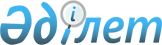 "Халықтың санитарлық-эпидемиологиялық салауаттылығы туралы" Қазақстан Республикасының Заңын күшiне енгiзу тәртiбi туралы
					
			Күшін жойған
			
			
		
					Қазақстан Республикасы Жоғарғы Кеңесiнiң қаулысы. 1994 жылғы 08 шiлде N 3000
Күші жойылды - Қазақстан Республикасының 2002.12.04. N 361 Заңымен.



      Қазақстан Республикасының Жоғарғы Кеңесi қаулы етедi: 



      1. "Халықтың санитарлық-эпидемиологиялық салауаттылығы туралы" Қазақстан Республикасының 
 Заңы 
 жарияланған кезiнен бастап күшiне енгiзiлсiн.




      2. Алдағы уақытта, Қазақстан Республикасының Заңдары "Халықтың санитарлық-эпидемиологиялық салауаттылығы туралы" Заңға сәйкес келтiргенге дейiн Қазақстан Республикасының қолданылып жүрген заң актiлерiнiң осы Заңға қайшы келмейтiн бөлiктерi қолданыла бередi деп белгiленсiн.




      3. Министрлер Кабинетiне:



      1994 жылғы 1 қыркүйекке дейiн Үкiмет шешiмдерiн "Халықтың санитарлық-эпидемиологиялық салауаттылығы туралы" Қазақстан Республикасының Заңына сәйкестендiру; 



      Қазақстан Республикасы министрлiктерiнiң, мемлекеттiк комитеттерiнiң, ведомстволарының "Халықтың санитарлық-эпидемиологиялық салауаттылығы туралы" Қазақстан Республикасының Заңына қайшы келетiн өз қалыпты құжаттарын қайта қарап, күшiн жоюын қамтамасыз ету тапсырылсын.




      4. "Халықтың санитарлық-эпидемиологиялық салауаттылығы туралы" Қазақстан Республикасы Заңының орындалуына бақылауды жүзеге асыру Қазақстан Республикасы Жоғарғы Кеңесiнiң Денсаулық сақтау жөнiндегi комитетiне жүктелсiн.


     Қазақстан Республикасы




     Жоғарғы Кеңесiнiң Төрағасы


					© 2012. Қазақстан Республикасы Әділет министрлігінің «Қазақстан Республикасының Заңнама және құқықтық ақпарат институты» ШЖҚ РМК
				